	2017-2018  Common Application PacketDEADLINE TO APPLY for Fall 2017:  Friday, April 28, 2017, 3:00 pm (postmark by Tuesday, April 25)GUIDELINES FOR PREPARING APPLICATION PACKETThis packet contains instructions for applying to the following scholarship/grant programs:Scholarships in Engineering, Science, Mathematics and Computer Science, SESMC
(pronounced “Seismic”), now in its fifth and final annual award cycle.Enhancing Success in Transfer Education for Engineering Majors, ESTEEM, 
in its first award cycle.SESMC is a competitive need-based and merit-based scholarship/grant program sponsored by the National Science Foundation (NSF) and open to continuing AHC transfer-bound students in following STEM* fields: Biology, Chemistry, Geological Sciences, Physics, Computer Science, Engineering, and Mathematics [sorry, Nursing and Architecture do not fall within the scope of the National Science Foundation’s program].ESTEEM is a competitive need-based and merit-based scholarship/grant sponsored by the NSF and open to continuing AHC transfer-bound Engineering majors. Please note that meeting the minimum criteria does not guarantee an award for either program. Awards are based on both financial need and academic merit/potential.For the 2017–18 academic year, an estimated 20 new scholarships will be awarded between the two programs, at up to $6,000 per year. This is the last year of the SESMC program, so future SESMC awards are for one year only. If an ESTEEM Scholar maintains eligibility, the ESTEEM scholarship is renewed for a second year (pending continued funding).For questions not covered in the packet below, please contact Dom Dal Bello: ddalbello@hancockcollege.edu.*STEM: Science, Technology, Engineering and MathematicsContents:	Minimum eligibility requirements for SESMC and ESTEEM	pg. 2A complete application packet summary	3Scholar expectations and support activities	4Application (common application for SESMC and ESTEEM)	5-6Letters of Recommendation (2 copies)	7-8Minimum Eligibility Requirements for the SESMC and ESTEEM Programs:Must be a citizen of the United States, a national of the United States, an alien admitted as a refugee under section 207 of the Immigration and Nationality Act, or an alien lawfully admitted to the United States for permanent residence.Must demonstrate financial need for the 2017–2018 aid year as defined by the US Department of Education rules for need-based Federal financial aid. The 2017–2018 Free Application for Federal Student Aid (FAFSA) must be filed, see:  www.fafsa.ed.gov. Your FAFSA Student Aid Report (SAR) must be submitted as part of the application packet. AHC’s Federal school code is: 001111.	The 90-unit limit for financial aid is generally – but not always – waived. Serious interest and progress towards a STEM/Engineering degree must be demonstrated through STEM-course completion. 	Competitive EFCs are typically $6,000 or less.Must be an AHC student enrolled full-time (at least 12 units) at AHC during each semester of the award. The scholarship is to allow you to attend school full-time.For SESMC: must have declared a major pursing a bachelor’s degree in one of the following STEM fields:  Biology; Chemistry; Geological Sciences; Physics; Computer Science; Engineering; and Mathematics [sorry, Nursing and Architecture do not fall within the scope of the National Science Foundation]. For ESTEEM: must have a major of Engineering.Must have successfully completed Math 331 (Algebra 2), or equivalent, at time of application and/or be eligible to take a 100-level Math course or higher, in the next term.Be enrolled in – or intending to enroll in – two or more courses appropriate to earning a STEM/ Engineering degree during each semester of the award.Must have a Grade Point Average of at least 2.7 (cumulative).Must not have already received a bachelor’s degree (in any discipline).*STEM: Science, Technology, Engineering and MathematicsScholarship Awards and Funding ProceduresAwards are based equally on financial need, and academic merit/potential. The latter is determined by a committee of AHC STEM Faculty and Staff via the application packets (application, statement, transcript, recommendations). Engineering majors will be considered for both programs (SESMC and ESTEEM), but will only receive one per academic year. Only one application need be submitted for both programs.Scholarships will be distributed in two payments per year. More information will be made available upon award.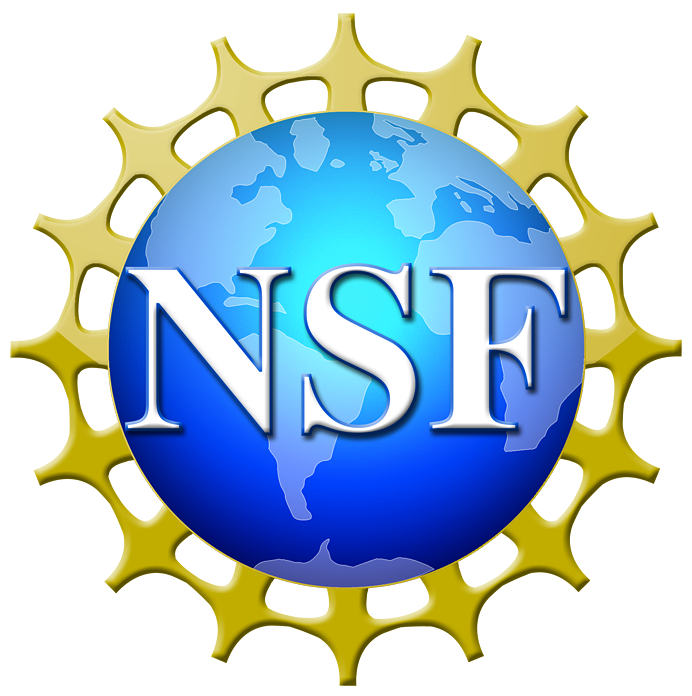 SESMC and ESTEEM are funded by grants from the National Science Foundation’s (NSF) Scholarships in Science, Technology, Engineering, and Mathematics (S-STEM) Program.A COMPLETE application packet for the SESMC and ESTEEM Programs contains the following documents in the following order. Please submit one hard-copy packet, single-sided, not stapled). Only one application is required for both SESMC and ESTEEM.Application Form (Pages 5 and 6 of this packet) – completely filled out, signed and dated. Incomplete forms will not be considered. Double-check your form for completeness before submitting.Personal Statement – Single-sided, typed, double-spaced, and a maximum of 2 pages in length. 
Please  include information about your background, your academic and career goals, your interest and past experiences in your major/academic discipline (e.g., why do you want to pursue this major), details on extra-curricular activities such as involvement in student clubs, sports, community service and/or volunteerism, and any honors or awards you have received.At the top of each page of the Statement (in the header above the text), please include your name (Last, First). Please use Times New Roman type set at 12-pt font size, double-spaced, with at least 1-inch margins on all sides. No more than two (2) double-spaced pages will be read.Student Educational Plan (SEP) – showing all in-progress, and future AHC courses needed to transfer to a four-year university in your STEM major.If you do not have a current SEP for your declared major, please see an AHC STEM Counselor as soon as possible. (Make sure you change your Banner account to your correct and current major).If the submitted application does not include an SEP, the application will not be reviewed until an SEP is received.College Transcripts – Include copies of ALL college coursework (at AHC and at any other colleges you have attended). Unofficial transcripts accepted.TWO Letter of Recommendation Forms  (2: no less, no more). 
The recommendations must be from an AHC STEM instructor (an instructor of Engineering, Science, Mathematics or Computer Science) who can attest to your interest, ability and potential in pursuing a STEM field. Please use the Recommendation Form provided on Page 7 & 8, or available at: www.ah-engr.com/sesmc. The Recommendation Form must be signed and sealed in a separate signed envelope by the recommender if submitted with the application packet. Please note: an academic counselor, or a non-STEM faculty member, may not be used as a reference.Alternatively, the recommender may email the form as an attachment to Dom Dal Bello at ddalbello@hancockcollege.edu. The email must come from the recommender’s official AHC email address and be received by 3:00 pm, Friday, April 28. If sent via U.S. Mail, it must arrive by April 28.In addition to the actual recommenders, also list on your application one other STEM instructor who can also attest to your ability and potential as a STEM student.Copy of your 2017-2018 FAFSA Student Aid Report (SAR) – showing Expected Family Contribution (EFC). Please include AHC’s school code (001111) on your FAFSA application. If the submitted application does not include an FAFSA report, the application will not be reviewed until a FAFSA report is received.Submit ONE hard-copy packet (single-sided, not stapled) by one of the following methods:Scholar Expectations     SESMC and ESTEEM scholarship awards are up to $6,000. This amount was originally calculated as equivalent to working 20 hours per week at minimum wage (then $8/hr) for two semesters (37.5 weeks). It is expected that this funding will allow you to reduce the number of hours you need to work to enable you to focus on your studies. Think of school as your job. There are certain requirements that you will be expected to meet as a SESMC/ESTEEM Scholar, and, if an ESTEEM Scholar, to be eligible for a second year of funding. You are expected to:Be eligible for Federal Financial Aid and have demonstrated financial need, as defined by the U.S. Dept. of Education rules for financial aid (e.g., have a current FAFSA letter). Note: It is understood that STEM majors accumulate numerous units that may cause them to exceed the 90-unit limit of financial aid. The unit limit is generally – but not always – waived; your unit-history must show progress towards a STEM degree. If you otherwise become ineligible to receive Federal Financial Aid while a Scholar, you will still be allowed to participate as a Scholar in the various program activities.Be enrolled at AHC full-time (at least 12 units) during each semester of the award. The funding should relieve financial burdens, allowing you to make progress towards your academic goal in a timely manner. Be a declared major (pursing a bachelor’s degree) in one of the following STEM fields: Biology; Chemistry; Geological Sciences; Physics; Computer Science; Engineering; and Mathematics (for ESTEEM: Engineering).Be enrolled in two or more courses each semester appropriate to earning a STEM degree. Maintain a Grade Point Average of at least 2.7 (each semester, going forward).Maintain eligibility requirements outlined above with no grade lower than a C in a STEM course (i.e., make progress in your major).Complete at least 20 units in STEM courses (or 4 STEM courses) during the first year of funding.Select a Faculty Mentor in your discipline, and meet with that mentor at least two times per semester.Participate in a minimum number of SESMC/ESTEM services and activities (examples given below).Support Services and Activities (partial list)Student Education Plans (SEP): Maintain an up-to-date SEP, and review your progress with a Faculty Mentor and STEM Counselor. A copy of the current SEP will be kept in the scholar’s SESMC/ESTEEM file. Mentoring: Scholars will be matched with Faculty Mentors; student-mentor meetings of 4 times per year will be required. Second-year scholarship recipients will help peer-mentor new recipients. A beginning-of-the-year group orientation meeting will be required of all Scholars.Progress Reports: Progress reports will be used to ensure Scholars are earning passing grades in their courses, and allow Faculty Mentors to recommend support services, etc. Professional Development: SESMC/ESTEEM will fund each Scholar as a student member in one professional organization of their choice (ASME, SWE, etc.), and each Scholar will be encouraged to participate with student chapters of professional organization and attend conferences. Scholars will also engage in a minimum number of the following activities each semester, 
STEM-, MESA- and BttB-Workshops; Engr. 100 guest-speaker opportunities; Friday Night Science and other activities related to growth as a STEM student. 
Scholars should also apply for and participate in internships. Field Trips:  Scholars will participate in field trips to universities and industries.Study Groups and Communities: Scholars should form study groups (among Scholars and other STEM students), attend MESA/STEM Review Sessions and OSGs, and participate in AHC STEM clubs in order to build a community of learners among themselves and with STEM students in general. Failure to participate in group activities will jeopardize the scholarship.Personal Growth: Scholars will read a common book on personal enrichment or knowledge building during winter break. SESMC and ESTEEM Programs   Common Application:   2017–2018AHC  SCHOLARSHIPS in ENGINEERING, SCIENCE, MATHEMATICS and COMPUTER SCIENCEAHC  Enhancing Success in Transfer Education for Engineering MajorsAPPLICATION DEADLINE:  3:00 p.m., Friday, April 28 to the STEM Center (or postmark by April 25).Please print clearly in blue or black ink, or type. Answer every question.Basic Information   (fill in each table cell, check appropriate boxes and fill in blanks)Academic Status   (fill in each table cell, check appropriate boxes and fill in all blanks)Certification: I certify that all information provided in this application packet is true and factual to the best of my knowledge, and that any scholarship award may be revoked without appeal if any information is found to be false. I understand that incomplete packets and/or inaccurate information will disqualify my entire application. I understand that all data included may be verified by Allan Hancock College and SESMC/ESTEEM staff for accuracy. I hereby authorize the review of the above information (e.g., transcripts, FAFSA, etc.).Applicant Signature ____________________________________________________    Date _______________Application continues on the next pageSESMC/ESTEEM APPLICATION, continuedPlease print clearly in blue or black ink, or type. Answer every question.Name of ApplicantName of RecommendersList the two AHC STEM instructional faculty (Engineering, Science, Math or Computer Science instructors) you have asked to write Recommendations. Must be STEM instructional faculty members who can attest to your academic ability and potential to succeed in a STEM field.  Recommendations may be emailed by the Recommender to ddalbello@hancockcollege.edu.Other ReferenceList one other AHC STEM instructional faculty (an Engineering, Science, Math or Computer Science teacher) who can also attest to your academic ability and potential to succeed in a STEM field. Do not ask them to write a letter.Demographic Information – To Be Used For Informational Purposes OnlySubmit ONE hard-copy packet (single-sided, not stapled) by one of the following methods:SESMC and ESTEEM are funded by grants from the National Science Foundation’s (NSF) Scholarships in Science, Technology, Engineering, and Mathematics (S-STEM) Program.SESMC Allan Hancock CollegeScholarships in Engineering, Science,Mathematics and Computer ScienceFoundation of Student SuccessFoundation of Student SuccessESTEEMAllan Hancock College/UCSBEnhancing Success in Transfer Education for Engineering MajorsHand-deliver packet to the AHC STEM Center (W-22) by 3:00 pm, Friday, April 28, 2017.US Mail: Postmark on/or before Tues., April 25, 2017 to: 	Dom Dal Bello (SESMC/ESTEEM)	Allan Hancock College	800 S. College Drive	Santa Maria, CA 93454Recommendations (and recommendations ONLY) may be submitted:with the packet in a separate  sealed/signed envelope, ORvia email from the recommender’s official AHC email address to ddalbello@hancockcollege.edu 
by 11:00 pm, Sunday, April 30,  ORsent by the recommender via regular mail to Dom Dal Bello (address above; must be received by April 28).Recommendations (and recommendations ONLY) may be submitted:with the packet in a separate  sealed/signed envelope, ORvia email from the recommender’s official AHC email address to ddalbello@hancockcollege.edu 
by 11:00 pm, Sunday, April 30,  ORsent by the recommender via regular mail to Dom Dal Bello (address above; must be received by April 28).Last Name:First Name:Middle Initial:Address:City:Zip:Email
 address:Phone 
 Number:Phone 
 Number:AHC  H-Number:Date of Birth:
  (for ID purposes)Date of Birth:
  (for ID purposes)Residency*Are you a U.S. Citizen?  	☐ Yes    ☐ No	(if Yes, skip to the Work question).*If not a Citizen, are you Permanent Resident?	☐ Yes    ☐ No 	If Yes, Alien Registration Number: ________________________Residency*Are you a U.S. Citizen?  	☐ Yes    ☐ No	(if Yes, skip to the Work question).*If not a Citizen, are you Permanent Resident?	☐ Yes    ☐ No 	If Yes, Alien Registration Number: ________________________Residency*Are you a U.S. Citizen?  	☐ Yes    ☐ No	(if Yes, skip to the Work question).*If not a Citizen, are you Permanent Resident?	☐ Yes    ☐ No 	If Yes, Alien Registration Number: ________________________Work  *During the current semester, on average, how many hours per week did you work?     ________Work  *During the current semester, on average, how many hours per week did you work?     ________Work  *During the current semester, on average, how many hours per week did you work?     ________Enrollment*Are you currently attending AHC full time (12 or more units)?	☐ Yes    ☐ No*Are you intending to enroll at AHC full-time in Fall 2017?	☐ Yes    ☐ No*Are you a first-generation college student? (i.e., your parents did not attend a 4-year university)	☐ Yes    ☐ NoEnrollment*Are you currently attending AHC full time (12 or more units)?	☐ Yes    ☐ No*Are you intending to enroll at AHC full-time in Fall 2017?	☐ Yes    ☐ No*Are you a first-generation college student? (i.e., your parents did not attend a 4-year university)	☐ Yes    ☐ NoEnrollment*Are you currently attending AHC full time (12 or more units)?	☐ Yes    ☐ No*Are you intending to enroll at AHC full-time in Fall 2017?	☐ Yes    ☐ No*Are you a first-generation college student? (i.e., your parents did not attend a 4-year university)	☐ Yes    ☐ NoFinancial Aid*Are you eligible for Federal Financial Aid?	☐ Yes    ☐ No*What is your FAFSA Expected Family Contribution (EFC):	_____________________________The EFC is at the upper right of your FAFSA Student Aid Report. Include your FAFSA report with your application.Financial Aid*Are you eligible for Federal Financial Aid?	☐ Yes    ☐ No*What is your FAFSA Expected Family Contribution (EFC):	_____________________________The EFC is at the upper right of your FAFSA Student Aid Report. Include your FAFSA report with your application.Financial Aid*Are you eligible for Federal Financial Aid?	☐ Yes    ☐ No*What is your FAFSA Expected Family Contribution (EFC):	_____________________________The EFC is at the upper right of your FAFSA Student Aid Report. Include your FAFSA report with your application.Major:Overall AHC GPA:Overall AHC GPA:Intended   Transfer University:Total Units          at AHC:  ________Current Units   (Spring 2017):  ________Expected Transfer Year, 
                                 Fall of:  __________Ultimate Degree Goal  (B.S., M.S., PhD)                 __________Ultimate Degree Goal  (B.S., M.S., PhD)                 __________Highest Level of Math Completed (including Spring 2017)*Math _________;   Grade: ______ (estimate for Spring 2017)*Semester/Year: ________________Academic Support Programs*Are you a MESA Student? 	☐ Yes    ☐ No*Are you in the STEM Transfer Program? 	☐ Yes    ☐ No*Do you use the STEM Center? 	☐ Yes    ☐ No*Are you a Bridges (BttB) Student? 	☐ Yes    ☐ No*Are you an EOPS Student? 	☐ Yes    ☐ No*Are you a CAN/TRIO Student? 	☐ Yes    ☐ No*Are you a U.S. Veteran?	☐ Yes    ☐ NoAcademic Support Programs*Are you a MESA Student? 	☐ Yes    ☐ No*Are you in the STEM Transfer Program? 	☐ Yes    ☐ No*Do you use the STEM Center? 	☐ Yes    ☐ No*Are you a Bridges (BttB) Student? 	☐ Yes    ☐ No*Are you an EOPS Student? 	☐ Yes    ☐ No*Are you a CAN/TRIO Student? 	☐ Yes    ☐ No*Are you a U.S. Veteran?	☐ Yes    ☐ NoLast Name:First Name:Middle Initial:Last Name:First Name:email:Last Name:First Name:email:Last Name:First Name:email:Major:Gender:☐ Male      ☐ FemaleEthnicity: Please mark the item that best identifies your ethnic background☐  American Indian or Alaska Native	☐  Native Hawaiian or Pacific Islander☐  Asian 	☐  White/Caucasian☐  Black or African-American	☐  Other  ________________________________☐  Hispanic/Latino	☐  Decline to stateHand-deliver packet to the AHC STEM Center (W-22) by 3:00 pm, Friday, April 28, 2017.US Mail: Postmark on/or before Tues., April 25, 2017 to: 	Dom Dal Bello (SESMC/ESTEEM)	Allan Hancock College	800 S. College Drive	Santa Maria, CA 93454Recommendations (and recommendations ONLY) may be submitted:with the packet in a separate  sealed/signed envelope, ORvia email from the recommender’s official AHC email address to ddalbello@hancockcollege.edu 
by 11:00 pm, Sunday, April 30,  ORsent by the recommender via regular mail to Dom Dal Bello (address above; must be received by April 28).Recommendations (and recommendations ONLY) may be submitted:with the packet in a separate  sealed/signed envelope, ORvia email from the recommender’s official AHC email address to ddalbello@hancockcollege.edu 
by 11:00 pm, Sunday, April 30,  ORsent by the recommender via regular mail to Dom Dal Bello (address above; must be received by April 28).